Algebra 1							Name:______________________8.3 Preview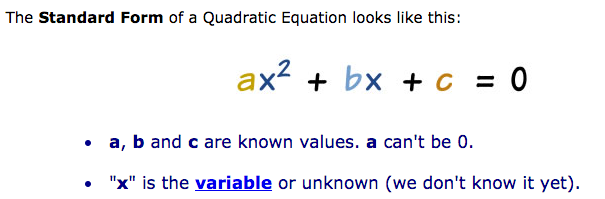 Examples:Now you try….Write the equation in standard form.  Then, state the a, b, and c coefficients.Evaluate for given values of a and b.  Leave your answers as reduced fractions. Spiral Review.Functiona, b, and c coefficients 1.  a = 2,     b = -4,     c = 72.  a = -4    b = 0        c = 13.  a  = 1     b = 3        c = -15Solve.Solve.Write an equation that passes through the given point and is parallel to the equation. Solve the equation Evaluate. Simplify. 